Ausschreibungstext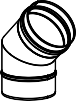 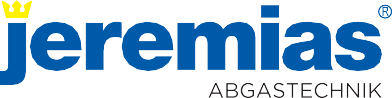 EW-LINE FLEX ALPRODUKTBESCHREIBUNG / VERWENDUNGCE-zertifiziertes, einwandiges, flexibles Abgassystem aus Edelstahl, Fabrikat Jeremias EW-LINE FLEX AL / EW-LINE FLEX FU. Die einlagigen oder doppellagigen flexiblen Innenrohre, werden in Kombination mit den starren Innenrohren der JeremiasSystemabgasanlagen EW-FU (Unterdruck) und EW-ALBI (Überdruck), in bestehende Schächte die den Brandschutz-Anforderungen entsprechen eingebaut.Die Produktion wird durch ein unabhängiges Prüfinstitut fremdüberwacht, mittels Eigenüberwachung wird die Einhaltung gleich blei- bender Güte gesichert.Die starre Abgasanlage besteht aus 0,6 – 1,0 mm starkem Edelstahl (Werkstoffnummer 1.4404), die flexible Abgasanlage besteht aus 0,08 mm (1-lagig) / 0,16 mm (2-lagig 2x0,08 mm) starkem Edelstahl (Werkstoffnummer 1.4404). Verbindung der starren Elemente durch Steckmuffen. Die Längsnähte der Formteile werden unter WIG schutzgasgeschweißt und passiviert.Besonderer Vorteil: Der Schacht muss bei Verzügen nicht aufgebrochen werden, das flexible Edelstahlrohr lässt sich einfach einbauen.ANWENDUNGEW-LINE FLEX FUSystem für trockene Betriebsweise, Ableitung der Abgase im Unterdruck. Das System EW-LINE FLEX FU ist geeignet für den Anschluss von Regelfeuerstätten, deren Abgase durch Verbrennung von Gas, Heizöl EL oder Festbrennstoffen (naturbelassenes Holz, Koks, Kohle (ausgenommen Anthrazitkohle)) entstehen. Maximale Betriebstemperatur bis 600°C, im Ausbrennversuch bei einer Temperatur von 1000°C geprüft.EW-LINE FLEX ALSystem für trockene oder feuchte Betriebsweise, Ableitung der Abgase im Überdruck bis 200 Pa. Das System EW-LINE FLEX AL ist geeignet für den Anschluss von Regelfeuerstätten, deren Abgase durch Verbrennung von Gas oder Heizöl EL entstehen. Maximale Betriebstemperatur bis 200°C.ZULASSUNGCE-Zertifikatsnummer 0036 CPR 9174 013flexible einlagige Innenrohre EW-LINE FLEX FU (rußbrandbeständig/ 400°C/ UD)EN 1856-2 T400 - N1 - W - V2 - L50008 - Gflexible einlagige Innenrohre EW-LINE FLEX FU (rußbrandbeständig/ 600°C/ UD)EN 1856-2 T600 - N1 - W - V2 - L50008 - Gflexible einlagige Innenrohre EW-LINE FLEX AL mit Silikondichtmasse (feuchteunempfindlich/ 120°C/ ÜD)EN 1856-2 T120 - P1 - W - V2 - L50008 - Oflexible einlagige Innenrohre EW-LINE FLEX AL mit Silikondichtmasse (feuchteunempfindlich/ 200°C/ ÜD)EN 1856-2 T200 - P1 - W - V2 - L50008 - Oflexible einlagige Innenrohre EW-LINE FLEX FU (feuchteunempfindlich/ 200°C/ UD)EN 1856-2 T200 - N1 - W - V2 - L50008 - Oflexible doppellagige Innenrohre EW-LINE FLEX FU (rußbrandbeständig/ 400°C/ UD)EN 1856-2 T400 - N1 - W - V2 - L50008 - Gflexible doppellagige Innenrohre EW-LINE FLEX FU (rußbrandbeständig/ 600°C/ UD)EN 1856-2 T600 - N1 - W - V2 - L50008 - Gflexible doppellagige Innenrohre EW-LINE FLEX AL mit Silikondichtmasse (feuchteunempfindlich/ 120°C/ ÜD)EN 1856-2 T120 - P1 - W - V2 - L50008 - Oflexible doppellagige Innenrohre EW-LINE FLEX AL mit Silikondichtmasse (feuchteunempfindlich/ 200°C/ ÜD)EN 1856-2 T200 - P1 - W - V2 - L50008 - Oflexible doppellagige Innenrohre EW-LINE FLEX FU (feuchteunempfindlich/ 200°C/ UD)EN 1856-2 T200 - N1 - W - V2 - L50008 - Ostarre Innenrohre EW-FU (rußbrandbeständig/ 400°C/ UD)EN 1856-2 T400 - N1 - W - V2 - L50060 - Gstarre Innenrohre EW-FU (rußbrandbeständig/ 600°C/ UD)EN 1856-2 T600 - N1 - W - V2 - L50060 - Gstarre Innenrohre EW-ALBI mit Silikondichtmasse (feuchteunempfindlich/ 120°C/ ÜD)EN 1856-2 T120 - P1 - W - V2 - L50060 - Ostarre Innenrohre EW-ALBI mit Silikondichtmasse (feuchteunempfindlich/ 200°C/ ÜD)EN 1856-2 T200 - P1 - W - V2 - L50060 - Ostarre Innenrohre EW-FU (feuchteunempfindlich/ 200°C/ UD)EN 1856-2 T200 - N1 - W - V2 - L50060 - OWANDSTÄRKE / MATERIALflexible Innenrohre einlagig: 0,08 mm W.1.4404flexible Innenrohre doppellagig: 0,16 mm (2x0,08 mm) W.1.4404 starre Innenrohre: 0,6 - 1,0 mm W.1.4404 / 1.45711Ausschreibungstext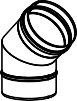 EW-LINE FLEX ALDURCHMESSERBEREICHflexible Innenrohre einlagig: Ø 80 - Ø 250 mm flexible Innenrohre doppellagig: Ø 80 - Ø 250 mm starre Innenrohre: Ø 80 mm - Ø 600 mmEINBAUDer Einbau erfolgt fachmännisch entsprechend der Montageanleitung, insbesondere der DIN V 18160, sowie der geltenden LBauO, FeuVo, den einschlägigen DIN-Normen und allen weiteren bau- und sicherheitsrechtlichen Vorschriften. Der erforderliche Querschnitt ist nach DIN EN 13384 zu bestimmen und vom ausführenden Fachunternehmen zu überprüfen.ABSTIMMUNGVor der Montage ist die Ausführung der Anlage mit dem/ der zuständigen bevollmächtigten Bezirksschornsteinfeger/in abzuklären.2SystemEW-LINE FLEX ALBESCHREIBUNGEinwandige, flexible und druckdichte Abgasanlage aus Edelstahl für die Sanierung bestehender Hausschornsteine mit VersatzMATERIAL1.4404 (316L)1.4539 (904L) gegen 100% Aufpreis möglich(nur zweilagig, Wandstärke 0,18 mm, keine DIBt-SILVER Zulassung)OBERFLÄCHEMattWANDSTÄRKE0,6 mm (starre Innenrohre) 0,08 mm (Flex einlagig) 0,16 mm (Flex zweilagig) Weitere auf AnfrageINNENDURCHMESSER80 - 250 mm, weitere auf Anfrage bis 400 mm (flexible Rohre)VERBINDUNGSteckverbindung Muffe/Sicke mit innenliegender Spezialdichtung sowie zugelassenem Dichtmittel für die FlexverbindungDICHTUNGDie mitgelieferte Dichtung variiert durchmesserabhängig (EPDM bis 120°C oder Silikon bis 200°C). Alle möglichen Optionen können Sie der Tabelle auf der nächsten Seite entnehmen.Die Preise der nicht in der Preisliste aufgeführten Varianten erhal- ten sie auf Anfrage.BESTELLCODEBei Ihrer Bestellung ersetzen Sie bitte den Platzhalter „ ... “ im Arti- kelcode durch den Buchstaben für die gewünschte Dichtung (Standarddichtung variiert je Ø, siehe Tabelle).EIGENSCHAFTENDruckdichtEinfacher Einbau ohne Aufbruch des Schachtes bei VerzügenFeuchteunempfindlichInnen glattwandig bei zweilagiger AusführungKombinierbarkeit mit Basisteilen des Systems EW-AL-BIEINSATZBEREICHERegelfeuerstätten für Öl und GasBrennwertgeräte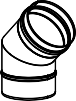 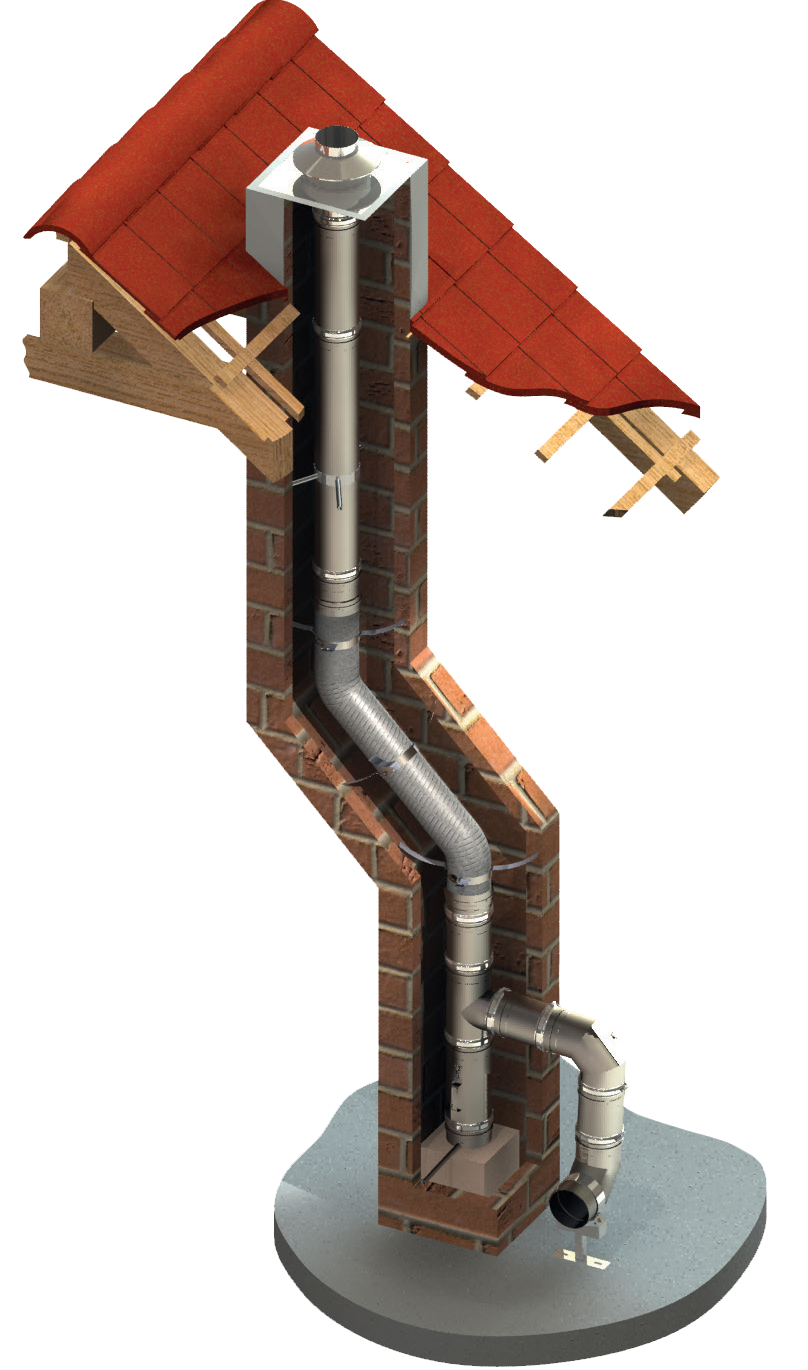 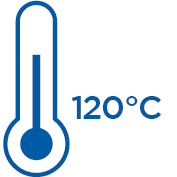 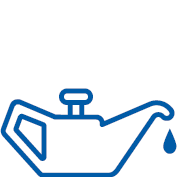 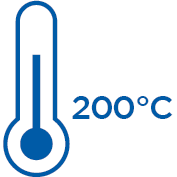 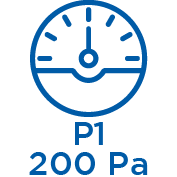 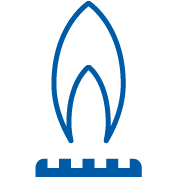 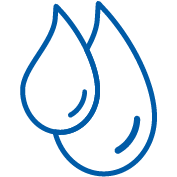 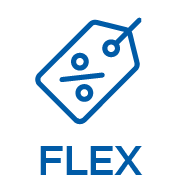 CE-ZERTIFIKATSNUMMER0036 CPR 9174 013CE-KLASSIFIZIERUNGEN NACH DIN EN 1856 - 2FLEX einlagig mit Silikondichtmasse	FLEX zweilagig (2x 0,08 = 0,16) mit Silikondichtmasse T120 - P1 - W - V2 - L50008 - O	T120 - P1 - W - V2 - L50008 - OT200 - P1 - W - V2 - L50008 - O	T200 - P1 - W - V2 - L50008 - Ostarre Innenrohre mit EPDM-DichtungT120 - P1 - W - V2 - L50060 - Omit Silikon-DichtungT200 - P1 - W - V2 - L50060 - O3